PlÁVANIE - záväzná prihláška športovca  X. NÁRODNÉ HRY šPECIÁLNYCH OLYMPIáD, x-bionic šamorín 2017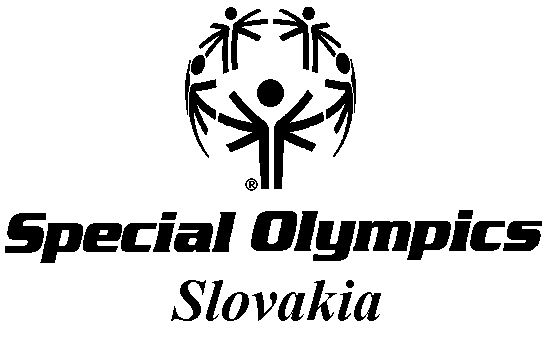 Poznámka: Hrubo orámované časti vyplní usporiadateľ.Ústav, športový klub, škola:Adresa:Adresa:Adresa:Tel.:Tel.:Tel.:Tel.:kód š. k.kód š. k.Meno a priezvisko:Meno a priezvisko:Meno a priezvisko:Rodné číslo:Rodné číslo:Rodné číslo:pohlaviepohlavievek. kat.vek. kat.vek. kat.štart. čísloŠTÝLDisciplínaVýkonnostná úroveňVýkonnostná úroveňVýkonVýkonPRSIA25 m11min.min.sssssPRSIA50 m11min.min.sssssZnak25 m11min.min.sssssZnak50 m11min.min.sssssVOĽNÝ SPôSOB25 m11min.min.sssssVOĽNÝ SPôSOB50 m11min.min.sssssMOTÝLIK25 m11min.min.sssssMOTÝLIK50 m22min.min.sssssZnak100 m22min.min.sssssPRSIA100 m22min.min.sssssPRSIA200 m22min.min.sssssPOLOHOVÝ PRETEK100 m22min.min.sssssVOĽNÝ SPôSOB100 m22min.min.sssssVOĽNÝ SPôSOB200 m22min.min.sssssPRSIA4 x 25 mŠTAFETYŠTAFETYmin.min.sssssPRSIA4 x 50 mŠTAFETYŠTAFETYmin.min.sssssVOĽNÝ SPôSOB4 x 25 mŠTAFETYŠTAFETYmin.min.sssssVOĽNÝ SPôSOB4 x 50 mŠTAFETYŠTAFETYmin.min.sssssVOĽNÝ SPôSOB4 x 100 mŠTAFETYŠTAFETYmin.min.sssss